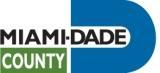 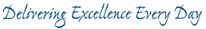 Miami Dade County Department of Emergency Management							9300 NW 41st Street 							Email:  emergencyplans@miamidade.gov							Phone: 305-468-5400Fax:     305-468-5401EMERGENCY WATER AGREEMENT INSTRUCTIONSThe Agency for Health Care Administration (AHCA) and Miami-Dade County Department of Emergency Management require that all facilities have a minimum three (3) day supply of potable water in the event of contamination of the County’s drinking water. A facility must store onsite and/or have immediate access to potable water to ensure the life safety of its clients. The formula to determine the minimum required amount of potable water per facility is 3 gallons per person per day for the facility’s licensed capacity amount. A facility may opt to select to store a three (3) to six (6) day supply of potable water or a minimum seven (7) day supply of potable water. If choosing to store a three (3) to six (6) day supply of potable water, an Emergency Water Contract with a vendor must be provided. If a facility chooses to store a minimum seven (7) day supply of potable water, a vendor contract is not required. The Emergency Water Agreement must be submitted on an annual basis. All signatures and dates on the Emergency Water Agreement must be hand-signed and dated. When uploading the Emergency Water Agreement do not include this page.                                              Miami Dade County Department of Emergency Management							9300 NW 41st Street 							Email:  emergencyplans@miamidade.gov							Phone: 305-468-5400Fax:     305-468-5401EMERGENCY WATER AGREEMENTIn the event of an emergency that requires the supply of potable water to the facility,                                                     _____                                          ____________ (Name of Facility), I,  _____                   _________   _______ (Facility Owner and/or Administrator), certify that the facility stores onsite or has immediate access to potable water, as well as have a valid Emergency Water Agreement with a vendor, if applicable.  I hereby certify that the facility stores onsite and/or has immediate access to the following:Select one option: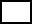 3 to 6-day supply of potable water.  Amount of water stored: ___________ gallons.The formula to determine the minimum required amount of potable water per facility is 3 gallons per person per day for the facility’s licensed capacity amount.  When selecting this option, an Emergency Water Agreement with a vendor must be provided when submitting your facility’s Comprehensive Emergency Management Plan (CEMP). Minimum 7-day supply of potable water.  Amount of water stored: __________ gallons.The formula to determine the amount of potable water required per facility is 3 gallons per person for 7 days for the facility’s licensed capacity amount.  Facility:Facility:SignatureSignaturePrint Name   ___________________________Print Name   ___________________________Date ________________________________Date ________________________________Facility Name __________________________Facility Name __________________________                                     Facility Address                                     Facility AddressFacility Telephone ________________________Facility Telephone ________________________           I hereby attest that I physically signed this Agreement on the date specified in this document.           I hereby attest that I physically signed this Agreement on the date specified in this document.Section below to be completed if someone other than the individuals listed above (e.g., consultant)assisted in preparing this document.Section below to be completed if someone other than the individuals listed above (e.g., consultant)assisted in preparing this document.Print Name ________________________Print Name ________________________